                                                                                                                          ПРОЕКТ №3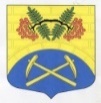 СОВЕТ ДЕПУТАТОВ ПУТИЛОВСКОГО  СЕЛЬСКОГО ПОСЕЛЕНИЯКИРОВСКОГО МУНИЦИПАЛЬНОГО РАЙОНАЛЕНИНГРАДСКОЙ ОБЛАСТИ(Четвертый созыв)РЕШЕНИЕот _____________ 2024 года №___.Об утверждении  Правил  использования федеральной государственной информационной системы "Единый портал государственных и муниципальных услуг (функций)" в целях организации и проведения публичных слушаний.В соответствии с частью 4 статьи 28 Федерального закона от 06.10.2003 N131-ФЗ  "Об общих принципах организации местного самоуправления в Российской Федерации", постановлением Правительства РФ от 03.02.2022 N101 "Об утверждении Правил использования федеральной государственной информационной системы "Единый портал государственных и муниципальных услуг (функций)" в целях организации и проведения публичных слушаний", пункта 4 статьи 20 Устава, совет депутатов Путиловского сельского поселения решил:Утвердить прилагаемые Правила использования федеральной государственной информационной системы "Единый портал государственных и муниципальных услуг (функций)" в целях организации и проведения публичных слушаний. (Приложение № 1)Возложить обязанности по размещению на едином портале материалов и информации на специалиста администрации Путиловского сельского поселения.4.  Настоящее решение подлежит официальному опубликованию в газете  «Ладога» и на официальном  сайте  Путиловского сельского поселения.5. Решение ступает в силу с даты опубликования. Глава муниципального образования                                                Н.А.Пранскунас Разослано: дело, МУП «Путиловожилкомхоз», офиц. сайт, газета «Ладога»           Приложение № 1 к решению совета депутатов Путиловского сельского поселения от _____________ № 54____ Правила
использования федеральной государственной информационной системы "Единый портал государственных и муниципальных услуг (функций)" в целях организации и проведения публичных слушаний1. Настоящие Правила определяют порядок использования федеральной государственной информационной системы "Единый портал государственных и муниципальных услуг (функций)" (далее - единый портал) в целях организации и проведения публичных слушаний с участием жителей Путиловского сельского поселения.2. Единый портал может быть использован в целях размещения материалов и информации, указанных в абзаце первом части 4 статьи 28 Федерального закона "Об общих принципах организации местного самоуправления в Российской Федерации" (далее - Федеральный закон), для заблаговременного оповещения жителей Путиловского сельского поселения о времени и месте проведения публичных слушаний, обеспечения возможности представления жителями Путиловского сельского поселения своих замечаний и предложений по вынесенному на обсуждение проекту муниципального правового акта, а также для участия жителей Путиловского сельского поселения в публичных слушаниях в соответствии с частью 4 статьи 28 Федерального закона и для опубликования (обнародования) результатов публичных слушаний, включая мотивированное обоснование принятых решений.3. Данным нормативным правовым актом советом депутатов Путиловского сельского поселения установлено использование единого портала в целях, указанных в пункте 4 статьи 28 Федерального закона, обеспечивает использование единого портала в соответствии с настоящими Правилами, а также методическими рекомендациями, организационными и технологическими регламентами, установленными Министерством цифрового развития, связи и массовых коммуникаций Российской Федерации (далее - оператор единого портала).4. В целях организации и проведения публичных слушаний на едином портале используется платформа обратной связи единого портала в соответствии с установленными оператором единого портала технологическими регламентами, размещаемыми на технологическом портале в информационно-телекоммуникационной сети "Интернет" по адресу https://pos.gosuslugi.ru/docs/. Методологическая, информационная и техническая поддержка специалиста (далее уполномоченного сотрудника администрации Путиловского сельского поселения) осуществляется оператором единого портала.5. Размещение на едином портале материалов и информации, указанных в абзаце первом части 4 статьи 28 Федерального закона, в целях оповещения жителей Путиловского сельского поселения осуществляется уполномоченным специалистом администрации Путиловского сельского поселения с использованием личного кабинета администрации Путиловского сельского поселения в соответствующем разделе платформы обратной связи единого портала (далее - личный кабинет органа) заблаговременно, с учетом сроков, установленных Уставом Путиловского сельского поселения .6. Возможность представления замечаний и предложений по вынесенному на обсуждение проекту муниципального правового акта, а также участия в публичных слушаниях с использованием единого портала обеспечивается гражданам Российской Федерации, имеющим подтвержденную учетную запись в федеральной государственной информационной системе "Единая система идентификации и аутентификации в инфраструктуре, обеспечивающей информационно-технологическое взаимодействие информационных систем, используемых для предоставления государственных и муниципальных услуг в электронной форме".7. Оператор единого портала обеспечивает техническую возможность:а) оповещения жителей Путиловского сельского поселения, осуществляемого уполномоченным сотрудником администрации Путиловского сельского поселения использованием личного кабинета органа путем размещения информации о времени и месте проведения публичных слушаний, ознакомления с проектом муниципального правового акта;б) представления замечаний и предложений по вынесенному на обсуждение проекту муниципального правового акта, размещенному на едином портале, а также участия жителей муниципального образования в публичных слушаниях в соответствии с частью 4 статьи 28 Федерального закона;в) опубликования (обнародования) результатов публичных слушаний органом местного самоуправления, включая мотивированное обоснование принятых решений.8. Представление жителями Путиловского сельского поселения замечаний и предложений по вынесенному на обсуждение проекту муниципального правового акта, а также участие в публичных слушаниях в соответствии с частью 4 статьи 28 Федерального закона обеспечиваются с использованием единого портала после прохождения авторизации на едином портале с использованием федеральной государственной информационной системы "Единая система идентификации и аутентификации в инфраструктуре, обеспечивающей информационно-технологическое взаимодействие информационных систем, используемых для предоставления государственных и муниципальных услуг в электронной форме". Замечания и предложения по вынесенному на обсуждение проекту муниципального правового акта могут быть представлены жителем Путиловского сельского поселения с использованием единого портала с даты опубликования органом местного самоуправления сведений в соответствии с пунктом 5 настоящих Правил путем направления замечаний и предложений по вынесенному на обсуждение проекту муниципального правового акта, а также сведений о своих фамилии, имени, отчестве (при наличии), реквизитах основного документа, удостоверяющего личность гражданина, дате рождения и адресе регистрации по месту жительства жителя Путиловского сельского поселения.9. Замечания и предложения по вынесенному на обсуждение проекту муниципального правового акта направляются в личный кабинет органа. Орган местного самоуправления обрабатывает поступившие замечания и предложения по вынесенному на обсуждение проекту муниципального правового акта с использованием личного кабинета органа.10. Единый портал обеспечивает возможность Путиловского сельского поселения осуществления предварительной проверки замечаний и предложений по вынесенному на обсуждение проекту муниципального правового акта, направленных жителями Путиловского сельского поселения посредством единого портала, на предмет наличия в таких замечаниях и предложениях нецензурных либо оскорбительных выражений, угроз жизни или здоровью граждан, призывов к осуществлению экстремистской и (или) террористической деятельности, включая возможность отказа в рассмотрении указанных замечаний и предложений с информированием жителей Путиловского сельского поселения в подсистеме единого личного кабинета на едином портале и по электронной почте, указанной в подсистеме единого личного кабинета на едином портале, о причинах отказа в срок, не превышающий одного дня со дня направления замечаний и предложений. Единый портал обеспечивает возможность соблюдения однократности представления замечаний и предложений в отношении конкретного вынесенного на обсуждение проекта муниципального правового акта, а также для участия в публичном слушании в соответствии с частью 4 статьи 28 Федерального закона.11. Результаты публичных слушаний и мотивированное обоснование принятых решений публикуются уполномоченным сотрудником администрации Путиловского сельского поселения в соответствующем разделе платформы обратной связи единого портала для ознакомления жителей Путиловского сельского поселения в срок, предусмотренный в порядке организации и проведения публичных слушаний, установленном Уставом Путиловского сельского поселения.Председатель совета депутатовПутиловского сельского поселения                                                                   Н.А.Пранскунас  